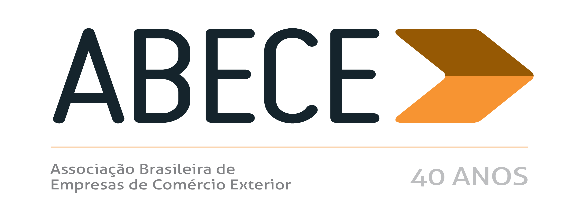 ALERTA MEDIDA DE DEFESA COMERCIAL – n° 22/2018Prezado Associado,Informamos, para conhecimento imediato e adoção das providências cabíveis, a publicação de medidas de defesa comercial referentes aos produtos abaixo.Trata-se de informação de caráter exclusivo para associados com divulgação restrita.Para cancelar o recebimento, solicitamos enviar mensagem neste e.mail.Atenciosamente,Secretaria Executiva da ABECECANETAS (NCM 9608.10.00)ANEXOPORTARIA SECEX No 56, DE 23 DE OUTUBRO DE 2018 (DOU 24/10/2018)O SECRETÁRIO DE COMÉRCIO EXTERIOR SUBSTITUTO, DO MINISTÉRIO DA INDÚSTRIA, COMÉRCIO EXTERIOR E SERVIÇOS, no uso de suas atribuições previstas no art. 3o da Resolução CAMEX no 80, de 9 de novembro de 2010, regulamentada pela Portaria SECEX no 38, de 18 de maio de 2015, e tendo em vista a Lei no 12.546, de 14 de dezembro de 2011 e o disposto no Acordo sobre Regras de Origem da Organização Mundial de Comércio - OMC, promulgado pelo Decreto no 1.355, de 30 de dezembro de 1994, decide: Art.1º. Encerrar o procedimento especial de verificação de origem não preferencial, com a qualificação da origem Índia para o produto canetas, classificado no subitem 9608.10.00 da Nomenclatura Comum do Mercosul (NCM), declarado como produzido pela empresa TIRUPATI COLOUR PENS PVT LTD. Art. 2º. Deferir as licenças de importação solicitadas pelos importadores brasileiros referentes ao produto e produtor mencionados no art. 1o , quando a origem declarada for Índia. RENATO AGOSTINHO DA SILVA PORTARIA SECEX No 57, DE 23 DE OUTUBRO DE 2018 (DOU 24/10/2018)O SECRETÁRIO DE COMÉRCIO EXTERIOR SUBSTITUTO, DO MINISTÉRIO DA INDÚSTRIA, COMÉRCIO EXTERIOR E SERVIÇOS, no uso de suas atribuições previstas no art. 3o da Resolução CAMEX no 80, de 9 de novembro de 2010, regulamentada pela Portaria SECEX no 38, de 18 de maio de 2015, e tendo em vista a Lei no 12.546, de 14 de dezembro de 2011 e o disposto no Acordo sobre Regras de Origem da Organização Mundial de Comércio - OMC, promulgado pelo Decreto no 1.355, de 30 de dezembro de 1994, decide: Art.1º. Encerrar o procedimento especial de verificação de origem não preferencial, com a qualificação da origem Índia para o produto canetas, classificado no subitem 9608.10.00 da Nomenclatura Comum do Mercosul (NCM), declarado como produzido pela empresa HAMILTON WRITING INSTRUMENTS PVT LTD. Art. 2º. Deferir as licenças de importação solicitadas pelos importadores brasileiros referentes ao produto e produtor mencionados no art. 1o , quando a origem declarada for Índia. RENATO AGOSTINHO DA SILVA 